URNIK KNJIŽNICE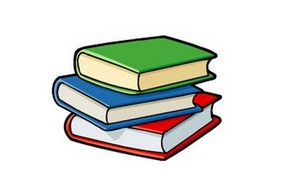 PONEDELJEKTOREK SREDAČETRTEKPETEK1. ura//izposojaizposoja   /2. uraizposoja(na 14 dni)izposojaizposoja(na 14 dni)      /    /3. uraizposojaizposoja/izposojaizposoja4. ura        /izposoja/     /izposoja5. uraizposoja/izposoja     /     /6. ura            izposoja       izposojaizposoja       /izposoja 7. uraizposojaizposojaizposoja       /izposoja do 14.45